KARTA ZGŁOSZENIA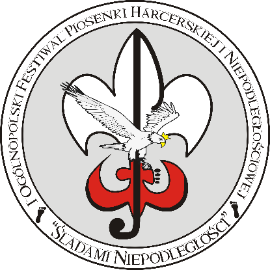 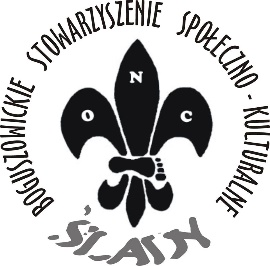 „ŚLADAMI NIEPODLEGŁOŚCI”I Ogólnopolski Festiwal Piosenki Harcerskiej i Niepodległościowej (9 czerwca 2018r. - Rybnik)Wykonawca (nazwa zespołu lub imię i nazwisko solisty)………………………………………………………………………………………………………Organizacja, chorągiew, hufiec……………………………………………………………………………………………………….Dane opiekunaImię i nazwisko:……………………………………………………………………………Data urodzenia:……………………………………………………………………………Telefon kontaktowy: .……………………………………………………………………..E-mail: .………………..……………………………………………………………………Lista uczestnikówKategoria……………………………………………………………………………………………………..UtworyKrótka charakterystyka wykonawcy (dla konferansjera):Wymagania techniczne (liczba mikrofonów, liczba wejść na gitarę, liczba krzeseł):Teksty piosenek:Nocleg : TAK/NIEL.p.Imię i nazwiskoData urodzeniaL.p.Rodzaj utworuCzas wykonaniaAutor słów / autor muzyki (aranżacji)1.Piosenka harcerska lub turystyczna2.Piosenka niepodległościowa